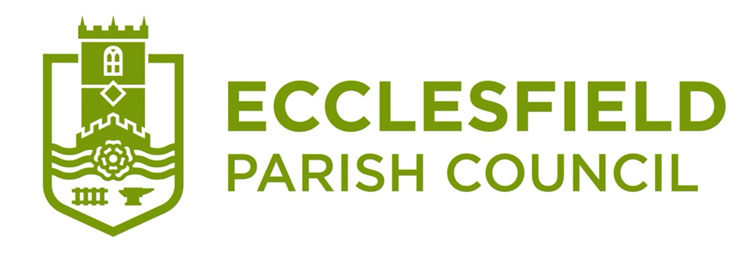                                         Serving your Community Since 1894Community Groups Large Projects Grants Programme - Application FormPlease ensure that all the details requested on the following pages are completed in full.  Please note that the Parish Council will be unable to process your application if any of the required information has been omitted. Applicants may be required to provide proof of expenditure of any previous grant by providing invoices, receipts etc. before a new application may be considered. Please submit this form completed within one month of receiving it.14.  Would all applicants please note that it is a requirement of the Parish Council       that photographic evidence is provided of the event/purchase.Please note that the Parish Council is subject to Freedom of Information Act 2000 and other related legislation.  This means that most of the information you supply to the Council will probably be public. If you do not want any information released your grant cannot be considered.The Parish Council has been advised to request a short questionnaire on any risks there may be in respect of applications for financial assistance.  Therefore, in order to be satisfied that there will be no legal implications for the council if they do give a grant in response to your request, please reply to the following few points.Signed by Chairman …………………………………Date……………………………..……Signed by Secretary …………………………………Date……………………………..……GRANT PAPERWORK CHECK LISTPLEASE TICK THE BOXES BELOW TO SAY YOU HAVE INCLUDED THE FOLOWING PAPERWORK WITH YOUR GRANT APPLICATION FORM:1 What is your group called? Give your name as it appears on your bank account. What is your group called? Give your name as it appears on your bank account. What is your group called? Give your name as it appears on your bank account. What is your group called? Give your name as it appears on your bank account. What is your group called? Give your name as it appears on your bank account. What is your group called? Give your name as it appears on your bank account. What is your group called? Give your name as it appears on your bank account. What is your group called? Give your name as it appears on your bank account. What is your group called? Give your name as it appears on your bank account. What is your group called? Give your name as it appears on your bank account. What is your group called? Give your name as it appears on your bank account. What is your group called? Give your name as it appears on your bank account.2 Please give us your contact details. Please give us your contact details. Please give us your contact details. Please give us your contact details. Please give us your contact details. Please give us your contact details. Please give us your contact details. Please give us your contact details. Please give us your contact details. Please give us your contact details. Please give us your contact details. Please give us your contact details. Title First nameSurnameSurname Position in group (if applicable) Position in group (if applicable) Position in group (if applicable) Position in group (if applicable) Address. Address. Address. Address. Address. Address. Address. Address. Address. Address. Address.PostcodePostcodePostcodePostcodePostcodePostcode Your phone number, if we need to talk to you. Your phone number, if we need to talk to you. Your phone number, if we need to talk to you. Your phone number, if we need to talk to you. Your phone number, if we need to talk to you. Your phone number, if we need to talk to you. Your email address if you have one:  3. Full address of where your activities are based.4. Which Ward will the project cover? Please tick the appropriate box (you may tick more than one):5. I confirm we are a not-for-profit group. Please tick to confirm what kind of group you are (tick on box only) 6.  What is the purpose of your group – what difference do you make and how do you meet the needs of your community? Your email address if you have one:  3. Full address of where your activities are based.4. Which Ward will the project cover? Please tick the appropriate box (you may tick more than one):5. I confirm we are a not-for-profit group. Please tick to confirm what kind of group you are (tick on box only) 6.  What is the purpose of your group – what difference do you make and how do you meet the needs of your community? Your email address if you have one:  3. Full address of where your activities are based.4. Which Ward will the project cover? Please tick the appropriate box (you may tick more than one):5. I confirm we are a not-for-profit group. Please tick to confirm what kind of group you are (tick on box only) 6.  What is the purpose of your group – what difference do you make and how do you meet the needs of your community? Your email address if you have one:  3. Full address of where your activities are based.4. Which Ward will the project cover? Please tick the appropriate box (you may tick more than one):5. I confirm we are a not-for-profit group. Please tick to confirm what kind of group you are (tick on box only) 6.  What is the purpose of your group – what difference do you make and how do you meet the needs of your community? Your email address if you have one:  3. Full address of where your activities are based.4. Which Ward will the project cover? Please tick the appropriate box (you may tick more than one):5. I confirm we are a not-for-profit group. Please tick to confirm what kind of group you are (tick on box only) 6.  What is the purpose of your group – what difference do you make and how do you meet the needs of your community? Your email address if you have one:  3. Full address of where your activities are based.4. Which Ward will the project cover? Please tick the appropriate box (you may tick more than one):5. I confirm we are a not-for-profit group. Please tick to confirm what kind of group you are (tick on box only) 6.  What is the purpose of your group – what difference do you make and how do you meet the needs of your community? Your email address if you have one:  3. Full address of where your activities are based.4. Which Ward will the project cover? Please tick the appropriate box (you may tick more than one):5. I confirm we are a not-for-profit group. Please tick to confirm what kind of group you are (tick on box only) 6.  What is the purpose of your group – what difference do you make and how do you meet the needs of your community? Your email address if you have one:  3. Full address of where your activities are based.4. Which Ward will the project cover? Please tick the appropriate box (you may tick more than one):5. I confirm we are a not-for-profit group. Please tick to confirm what kind of group you are (tick on box only) 6.  What is the purpose of your group – what difference do you make and how do you meet the needs of your community? Your email address if you have one:  3. Full address of where your activities are based.4. Which Ward will the project cover? Please tick the appropriate box (you may tick more than one):5. I confirm we are a not-for-profit group. Please tick to confirm what kind of group you are (tick on box only) 6.  What is the purpose of your group – what difference do you make and how do you meet the needs of your community? Your email address if you have one:  3. Full address of where your activities are based.4. Which Ward will the project cover? Please tick the appropriate box (you may tick more than one):5. I confirm we are a not-for-profit group. Please tick to confirm what kind of group you are (tick on box only) 6.  What is the purpose of your group – what difference do you make and how do you meet the needs of your community?7. What activity will you put on or project will you undertake if we give you a grant and when will it take place?8. Does your group receive funding from anywhere else? Please state the amount of funding you have received from other funding bodies in the last 5 years, including Ecclesfield Parish Council. Please include if you have applied or received any additional funding for the project you are requesting the grant for.7. What activity will you put on or project will you undertake if we give you a grant and when will it take place?8. Does your group receive funding from anywhere else? Please state the amount of funding you have received from other funding bodies in the last 5 years, including Ecclesfield Parish Council. Please include if you have applied or received any additional funding for the project you are requesting the grant for.7. What activity will you put on or project will you undertake if we give you a grant and when will it take place?8. Does your group receive funding from anywhere else? Please state the amount of funding you have received from other funding bodies in the last 5 years, including Ecclesfield Parish Council. Please include if you have applied or received any additional funding for the project you are requesting the grant for.7. What activity will you put on or project will you undertake if we give you a grant and when will it take place?8. Does your group receive funding from anywhere else? Please state the amount of funding you have received from other funding bodies in the last 5 years, including Ecclesfield Parish Council. Please include if you have applied or received any additional funding for the project you are requesting the grant for.7. What activity will you put on or project will you undertake if we give you a grant and when will it take place?8. Does your group receive funding from anywhere else? Please state the amount of funding you have received from other funding bodies in the last 5 years, including Ecclesfield Parish Council. Please include if you have applied or received any additional funding for the project you are requesting the grant for.7. What activity will you put on or project will you undertake if we give you a grant and when will it take place?8. Does your group receive funding from anywhere else? Please state the amount of funding you have received from other funding bodies in the last 5 years, including Ecclesfield Parish Council. Please include if you have applied or received any additional funding for the project you are requesting the grant for.7. What activity will you put on or project will you undertake if we give you a grant and when will it take place?8. Does your group receive funding from anywhere else? Please state the amount of funding you have received from other funding bodies in the last 5 years, including Ecclesfield Parish Council. Please include if you have applied or received any additional funding for the project you are requesting the grant for.7. What activity will you put on or project will you undertake if we give you a grant and when will it take place?8. Does your group receive funding from anywhere else? Please state the amount of funding you have received from other funding bodies in the last 5 years, including Ecclesfield Parish Council. Please include if you have applied or received any additional funding for the project you are requesting the grant for.7. What activity will you put on or project will you undertake if we give you a grant and when will it take place?8. Does your group receive funding from anywhere else? Please state the amount of funding you have received from other funding bodies in the last 5 years, including Ecclesfield Parish Council. Please include if you have applied or received any additional funding for the project you are requesting the grant for.7. What activity will you put on or project will you undertake if we give you a grant and when will it take place?8. Does your group receive funding from anywhere else? Please state the amount of funding you have received from other funding bodies in the last 5 years, including Ecclesfield Parish Council. Please include if you have applied or received any additional funding for the project you are requesting the grant for.7. What activity will you put on or project will you undertake if we give you a grant and when will it take place?8. Does your group receive funding from anywhere else? Please state the amount of funding you have received from other funding bodies in the last 5 years, including Ecclesfield Parish Council. Please include if you have applied or received any additional funding for the project you are requesting the grant for.7. What activity will you put on or project will you undertake if we give you a grant and when will it take place?8. Does your group receive funding from anywhere else? Please state the amount of funding you have received from other funding bodies in the last 5 years, including Ecclesfield Parish Council. Please include if you have applied or received any additional funding for the project you are requesting the grant for.9.  Please give us a detailed breakdown of what you want the funding to pay for and provide quotes to support your application:9.  Please give us a detailed breakdown of what you want the funding to pay for and provide quotes to support your application:9.  Please give us a detailed breakdown of what you want the funding to pay for and provide quotes to support your application:9.  Please give us a detailed breakdown of what you want the funding to pay for and provide quotes to support your application:9.  Please give us a detailed breakdown of what you want the funding to pay for and provide quotes to support your application:9.  Please give us a detailed breakdown of what you want the funding to pay for and provide quotes to support your application:9.  Please give us a detailed breakdown of what you want the funding to pay for and provide quotes to support your application:9.  Please give us a detailed breakdown of what you want the funding to pay for and provide quotes to support your application:9.  Please give us a detailed breakdown of what you want the funding to pay for and provide quotes to support your application:9.  Please give us a detailed breakdown of what you want the funding to pay for and provide quotes to support your application:9.  Please give us a detailed breakdown of what you want the funding to pay for and provide quotes to support your application:9.  Please give us a detailed breakdown of what you want the funding to pay for and provide quotes to support your application:9.  Please give us a detailed breakdown of what you want the funding to pay for and provide quotes to support your application:Item requestedItem requestedItem requestedItem requestedItem requestedItem requestedItem requestedItem requested£ per item/activityTotalTotalTotal££££££££££££££££££££££££££££££££Total cost of activityTotal cost of activityTotal cost of activityTotal cost of activityTotal cost of activityTotal cost of activityTotal cost of activityTotal cost of activity£££Total cost of grant requested from usTotal cost of grant requested from usTotal cost of grant requested from usTotal cost of grant requested from usTotal cost of grant requested from usTotal cost of grant requested from usTotal cost of grant requested from usTotal cost of grant requested from us£££10.  You must provide a copy of your latest financial accounts together with a   copy of an up-to-date bank statement.10.  You must provide a copy of your latest financial accounts together with a   copy of an up-to-date bank statement.10.  You must provide a copy of your latest financial accounts together with a   copy of an up-to-date bank statement.10.  You must provide a copy of your latest financial accounts together with a   copy of an up-to-date bank statement.10.  You must provide a copy of your latest financial accounts together with a   copy of an up-to-date bank statement.10.  You must provide a copy of your latest financial accounts together with a   copy of an up-to-date bank statement.11.  Please list all the people who are authorised to make withdrawals from your     account.11.  Please list all the people who are authorised to make withdrawals from your     account.11.  Please list all the people who are authorised to make withdrawals from your     account.11.  Please list all the people who are authorised to make withdrawals from your     account.11.  Please list all the people who are authorised to make withdrawals from your     account.11.  Please list all the people who are authorised to make withdrawals from your     account.NameNameNameNameNameName Ho112.  How many people have to sign for each withdrawal? Ho112.  How many people have to sign for each withdrawal? Ho112.  How many people have to sign for each withdrawal? Ho112.  How many people have to sign for each withdrawal?13111313. Please give details of your bank account including bank, account number and      sort code. 13111313. Please give details of your bank account including bank, account number and      sort code. 13111313. Please give details of your bank account including bank, account number and      sort code. 13111313. Please give details of your bank account including bank, account number and      sort code. 13111313. Please give details of your bank account including bank, account number and      sort code. 13111313. Please give details of your bank account including bank, account number and      sort code. Declaration of intentThis application needs to be signed by the person whose name appears as the contact at the beginning of the form.I can confirm that the organisation named on the front of this form has authorised me to make this application. I can confirm that all the answers to the questions are true.  NamePosition in groupSignedDateQUESTIONSTICK BOX OR ANSWERDoes the applicant/your group have adequate public liability insurance in the Group’s name to a minimum of at least £2 million cover for any activities etc. which may benefit from the council’s grant.  Please supply us with a copy of your certificate along with your application.Is the premium paid up to date (give date)?Have police checks (DBS disclosure) been carried out for group members who deal with children and vulnerable adultsWhat steps have been taken to minimise any accidents, loss or damage to property or people or property.Do you agree to repay the Parish Council if the event does not take place or the items that the grant is requested for are not purchased?Any unspent Grants, full or partial must be repaid to the Council unless otherwise agreed. Failure to do so may result in legal and other action by the Council and affect future grant assistance.Will the lack of a grant stop the event taking place or seriously curtail or reduce the activities of the group in any way?Has the health and safety of members of the group or the public participating in an event been properly assessed and have satisfactory conclusions been drawn from this assessment?Are you satisfied that all possible risks have been adequately covered by the systems and procedures you have placed in force for the event or for the use of the equipment purchased from the grant?Up to date bank statementUp to date year end accountsUp to date Public Liability InsuranceQuotations for what you require the grant forDelivery Plan